Technologia sporządzania ciepłych napojów – herbatka. Zrób pyszną i zdrową herbatkę.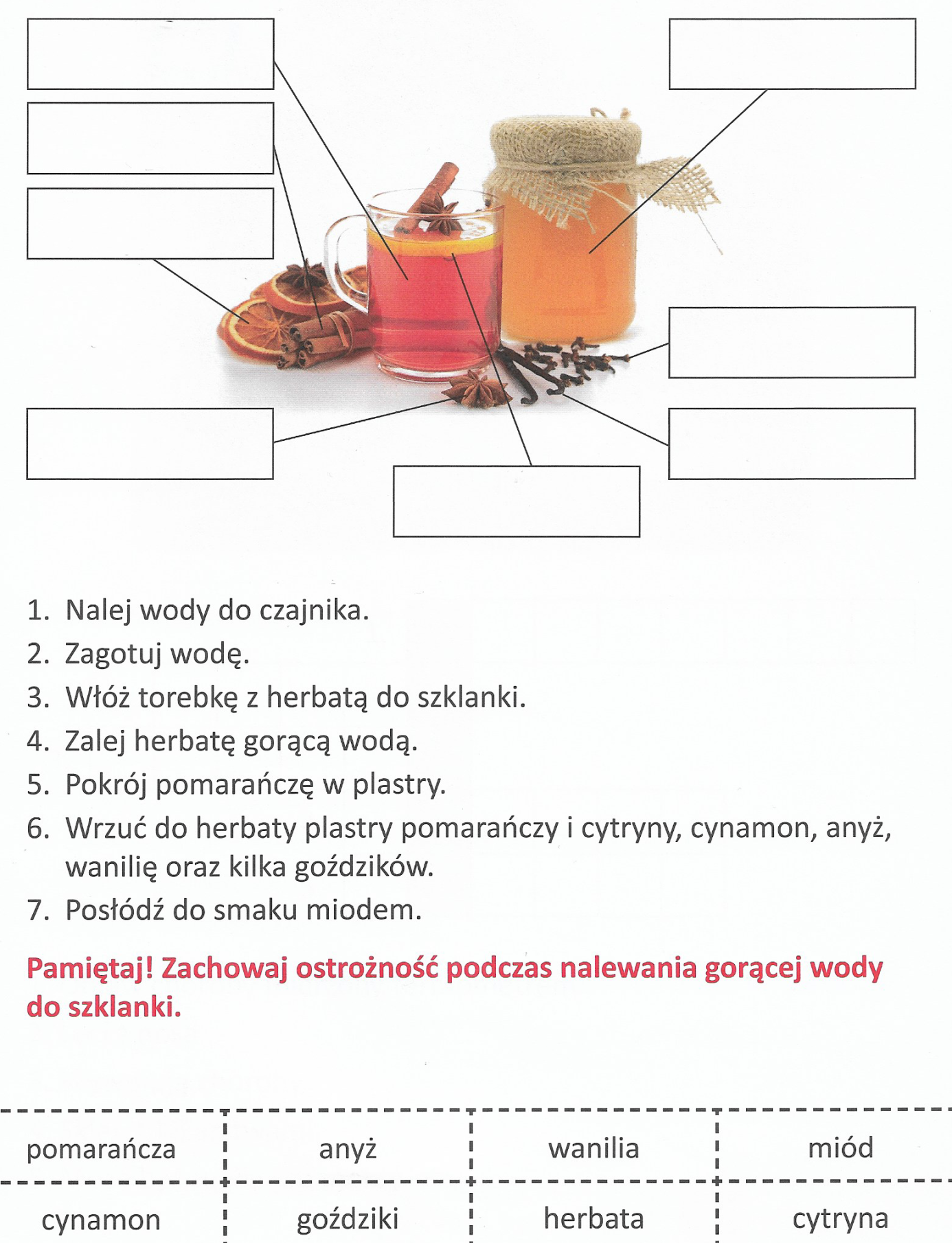 